Основы религииАвторДостопочтенный шейхМухаммад ибн Салих аль-‘Усаймин,да простит Аллах ему, его родителям и мусульманам!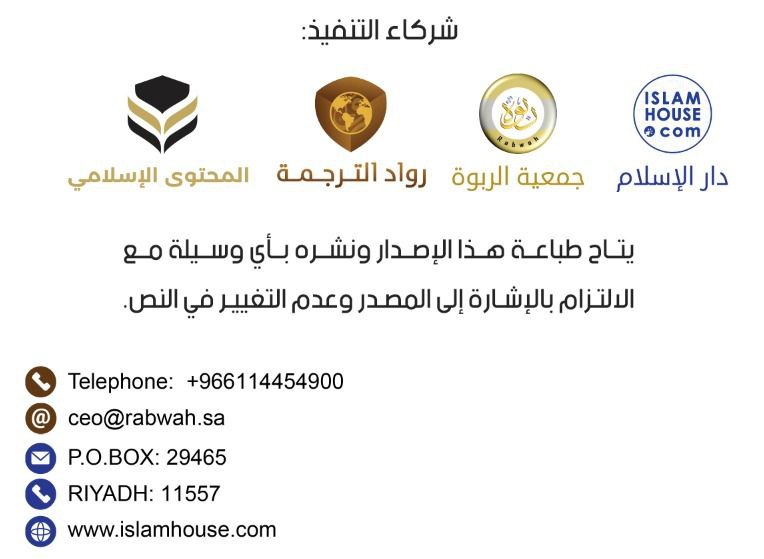 С именем Аллаха Милостивого, Милующего!ПредисловиеХвала Аллаху, Его мы восхваляем, у Него испрашиваем помощи и прощения и Ему приносим покаяние!И мы просим у Аллаха защиты от зла наших душ и наших дурных дел. Кого ведёт Аллах прямым путём, того никто не собьёт с этого пути, а кого Он покидает в заблуждении, того никто не выведет на прямой путь. И я свидетельствую, что нет бога, кроме одного лишь Аллаха, у Которого нет сотоварищей. И я свидетельствую, что Мухаммад — Его раб и посланник. Мир и благословение Аллаха ему самому, его семейству и сподвижникам, а также всем их последователям в благом до самого Судного дня!А затем… Это послание посвящено изложению основ религии в соответствии с новой программой, утверждённой для второго года обучения в средних классах научных институтов, Дар ат-таухид, в Исламском университете и других учебных заведениях.Прошу Всевышнего Аллаха сделать так, чтобы этот труд принёс пользу и был написан исключительно ради Лика Его. Поистине, Он — Великодушный, Щедрый!ПрограммаНовая программа охватывает следующие темы:1. Исламская религия — социальная необходимость для развития и возвышения человеческой жизни.2. Неспособность других религий и идеологий исправить человечество и сделать его счастливым.3. Совершенство ислама и единство его принципов в исправлении разных сфер человеческой жизни:1) в убеждениях (акыда); 2) в поклонении (ибадат);3) в экономике; 4) в социальной сфере;5) в государственной политике; 6) в гордости мусульман своей религией.Мухаммад ибн Салих аль-‘Усаймин*Исламская религия — социальная необходимость для развития и возвышения человеческой жизниВнутри человеческого общества мы видим разные идеи и цели, сообщества и деятельность.Оно нуждается в том, кто направлял бы его, в порядке, который объединял бы его, в правителе, который оберегал бы его. Благородные посланники (мир им) выполняли эти функции, руководствуясь Откровением от Всевышнего Аллаха. Они направляли людей на путь блага и благоразумия, объединяли их вокруг закона Аллаха и разрешали разногласия между ними в соответствии с истиной. И у людей было всё благополучно в той мере, в какой они внимали этим посланникам и в какой их эпоха была близка к божественным посланиям.До пророческой миссии Мухаммада (мир ему и благословение Аллаха) божественные послания носили характер, подходящий конкретной общине, к которой был направлен данный посланник, поскольку каждый пророк посылался конкретно к своей общине. Всевышний Аллах сказал:﴿إِنَّآ أَرۡسَلۡنَا نُوحًا إِلَىٰ قَوۡمِهِۦٓ أَنۡ أَنذِرۡ قَوۡمَكَ مِن قَبۡلِ أَن يَأۡتِيَهُمۡ عَذَابٌ أَلِيمٞ١﴾ [نوح: 1]«Мы отправили Нуха к его народу» (71:1). ﴿وَإِلَىٰ عَادٍ أَخَاهُمۡ هُودٗاۚ قَالَ يَٰقَوۡمِ ٱعۡبُدُواْ ٱللَّهَ مَا لَكُم مِّنۡ إِلَٰهٍ غَيۡرُهُۥٓۖ إِنۡ أَنتُمۡ إِلَّا مُفۡتَرُونَ٥٠﴾ [هود: 50]«Мы отправили к адитам их брата Худа. Он сказал: “О мой народ!”» (11:50). И так продолжалась история пророков до последнего пророка перед Мухаммадом (мир ему и благословение Аллаха): ﴿وَإِذۡ قَالَ عِيسَى ٱبۡنُ مَرۡيَمَ يَٰبَنِيٓ إِسۡرَٰٓءِيلَ إِنِّي رَسُولُ ٱللَّهِ إِلَيۡكُم مُّصَدِّقٗا لِّمَا بَيۡنَ يَدَيَّ مِنَ ٱلتَّوۡرَىٰةِ وَمُبَشِّرَۢا بِرَسُولٖ يَأۡتِي مِنۢ بَعۡدِي ٱسۡمُهُۥٓ أَحۡمَدُۖ فَلَمَّا جَآءَهُم بِٱلۡبَيِّنَٰتِ قَالُواْ هَٰذَا سِحۡرٞ مُّبِينٞ٦﴾ [الصف: 6]«А вот Иса, сын Марьям, сказал: “О сыны Исраиля! Я послан к вам Аллахом, чтобы подтвердить правдивость того, что было в Торе до меня, и чтобы сообщить благую весть о Посланнике, который придёт после меня, имя которого будет Ахмад [Мухаммад]”» (61:6). И Посланник Аллаха (мир ему и благословение Аллаха) сказал: «Каждый пророк посылался только к своим соплеменникам, я же был послан ко всем людям».После пророческой миссии Исы (мир ему) люди разделились на невежественных, погрязших в своём невежестве, и приверженцев Писания, которое подверглось искажению.У людей не было одной религии, которая объединяла бы их, не было порядка, которому следовали бы их правители. Несостоятельные убеждения, запутанные идеи, извращённые желания, скверные поступки и несправедливые законы… Когда кражу совершал богатый, они оставляли его в покое, а когда воровал слабый, они подвергали его наказанию.Люди крайне нуждались в религии, благодаря которой они могли бы достичь совершенства в своих убеждениях, идеях, стремлениях, деяниях и законах. И они — особенно люди Писания, пророки которых предсказывали появление Мухаммада (мир ему и благословение Аллаха), — жили в ожиданииэтой религии, которая осветит им путь и разъяснит им истину максимально ясным методом.Пророческая миссия Мухаммада (мир ему и благословение Аллаха) принесла с собой эту долгожданную религию, которую Аллах одобрил для всего человечества и посредством которой Он довёл до конца Свою милость к людям.Ислам открыл пред ними дверь знания, праведности и исправления. Таким образом, исламская религия — социальная необходимость для развития и возвышения человеческой жизни. Ниже приводятся доказательства этого тезиса:1) Слова Всевышнего:﴿لَقَدۡ مَنَّ ٱللَّهُ عَلَى ٱلۡمُؤۡمِنِينَ إِذۡ بَعَثَ فِيهِمۡ رَسُولٗا مِّنۡ أَنفُسِهِمۡ يَتۡلُواْ عَلَيۡهِمۡ ءَايَٰتِهِۦ وَيُزَكِّيهِمۡ وَيُعَلِّمُهُمُ ٱلۡكِتَٰبَ وَٱلۡحِكۡمَةَ وَإِن كَانُواْ مِن قَبۡلُ لَفِي ضَلَٰلٖ مُّبِينٍ١٦٤﴾ [آل عمران: 164]«Аллах уже оказал милость верующим, когда отправил к ним Пророка из них самих, который читает им Его аяты, очищает их и обучает их Писанию и мудрости, хотя прежде они находились в очевидном заблуждении» (3:164). Очищение, знание и мудрость — основа развития и возвышения общин. Невозможны возвышение и развитие без знания, высокая нравственность без очищения и порядок без мудрости.2) Действительность исламской религии и устанавливаемый ею порядок. Она проповедует оберегание религии, разума, жизни, имущества и чести и последующее настраивание и организацию всего перечисленного таким образом, чтобы это обеспечивало людям счастье в этом мире и в мире вечном.3) Великое влияние этой религии, которое не имеет аналогов в истории. До ислама человечество было крайне далеко от прогрессивности и возвышенности в том, что касается религии, нравственности, поведения и политики.Когда люди начали соблюдать ислам, отсталость сменилась прогрессом, а закоснелость — развитием, о чём свидетельствует начальный период исламской истории.*Неспособность других религий и идеологий исправить человечество и сделать его счастливымДо сегодняшнего дня сохранились всего три небесные религии. Это иудаизм, христианство и ислам.Обе религии — как иудаизм, так и христианство, — не способны исправить человечество и сделать его счастливым в силу следующих причин:1) Это религии конкретно для общин Мусы и Исы соответственно, поскольку Пророк (мир ему и благословение Аллаха) сказал:«Каждый пророк посылался только к своим соплеменникам, я же был послан ко всем людям» [Бухари; Муслим].2) В них имеют место суровость и излишняя строгость. К проявлениям мудрости Аллаха относится соответствие законов, данных конкретным общинам, потребностям и положению данных общин. То есть данный закон подходил именно этой общине, но не подходит другим, потому что к проявлениям Божественной мудрости относится то, что Всевышний вменял в обязанность каждой общине только то, что подходило ей.Аллах наложил на бану Исраиль ограничения и тяжкие обязанности, соответствующие их натуре и их положению. Всевышний Аллах сказал:﴿ٱلَّذِينَ يَتَّبِعُونَ ٱلرَّسُولَ ٱلنَّبِيَّ ٱلۡأُمِّيَّ ٱلَّذِي يَجِدُونَهُۥ مَكۡتُوبًا عِندَهُمۡ فِي ٱلتَّوۡرَىٰةِ وَٱلۡإِنجِيلِ يَأۡمُرُهُم بِٱلۡمَعۡرُوفِ وَيَنۡهَىٰهُمۡ عَنِ ٱلۡمُنكَرِ وَيُحِلُّ لَهُمُ ٱلطَّيِّبَٰتِ وَيُحَرِّمُ عَلَيۡهِمُ ٱلۡخَبَٰٓئِثَ وَيَضَعُ عَنۡهُمۡ إِصۡرَهُمۡ وَٱلۡأَغۡلَٰلَ ٱلَّتِي كَانَتۡ عَلَيۡهِمۡۚ فَٱلَّذِينَ ءَامَنُواْ بِهِۦ وَعَزَّرُوهُ وَنَصَرُوهُ وَٱتَّبَعُواْ ٱلنُّورَ ٱلَّذِيٓ أُنزِلَ مَعَهُۥٓ أُوْلَٰٓئِكَ هُمُ ٱلۡمُفۡلِحُونَ ١٥٧﴾ [الأعراف: 157] «…которые последуют за посланником, не умеющим читать и писать пророком, запись о котором они находят в Торе и Евангелии. Он повелит им совершать одобряемое и запретит им совершать предосудительное, объявит дозволенным благое и запрещённым скверное, освободит их от бремени и оков» (7:157).Сюда относится следующее.Молитва совершается только в храмах — синагогах и церквях.При отсутствии воды человек не прибегает к очищению землёй (таяммум) и вынужден откладывать совершение молитв до тех пор, пока не найдёт воду.Военная добыча, попавшая в руки воинов, не дозволена им.Посланник Аллаха (мир ему и благословение Аллаха) сказал:Мне были дарованы пять [благ], которые не были дарованы никому до меня. Мне была оказана помощь страхом [который испытывали враги] на расстоянии месяца пути; вся земля была сделана для меня местом молитвы  и средством очищения, и любой человек из моей общины может совершать молитву там, где она застала его; и военная добыча была сделана дозволенной для меня, тогда как ни для кого до меня она не была сделана дозволенной…» [Бухари; Муслим].В религии иудеев им были запрещены некоторые блага по причине их несправедливости и выхода за границы дозволенного. Всевышний Аллах сказал:﴿فَبِظُلۡمٖ مِّنَ ٱلَّذِينَ هَادُواْ حَرَّمۡنَا عَلَيۡهِمۡ طَيِّبَٰتٍ أُحِلَّتۡ لَهُمۡ وَبِصَدِّهِمۡ عَن سَبِيلِ ٱللَّهِ كَثِيرٗا١٦٠﴾ [النساء: 160]«За то, что иудеи поступали несправедливо, Мы запретили им блага, которые были дозволены им» (4:160).3) Эти два закона — иудейский и христианский — подверглись искажениям и изменениям и к правде в них примешалась ложь в такой степени, что они не способны исправить человечество, даже если бы остались в силе как религии, а что говорить о том случае, когда оба они были отменены исламским законом.А если невозможно сделать человечество счастливым посредством этих двух религий — иудаизма и христианства, хотя [в их основе лежат] небесные законы, то это тем более невозможно сделать посредством других законов, далёких от законов небесных.Совершенство ислама и единство его принципов в исправлении разных сфер человеческой жизниИслам — совершенная и универсальная религия, подходящая для исправления всех сфер человеческой жизни.Всевышний Аллах сказал: ﴿حُرِّمَتۡ عَلَيۡكُمُ ٱلۡمَيۡتَةُ وَٱلدَّمُ وَلَحۡمُ ٱلۡخِنزِيرِ وَمَآ أُهِلَّ لِغَيۡرِ ٱللَّهِ بِهِۦ وَٱلۡمُنۡخَنِقَةُ وَٱلۡمَوۡقُوذَةُ وَٱلۡمُتَرَدِّيَةُ وَٱلنَّطِيحَةُ وَمَآ أَكَلَ ٱلسَّبُعُ إِلَّا مَا ذَكَّيۡتُمۡ وَمَا ذُبِحَ عَلَى ٱلنُّصُبِ وَأَن تَسۡتَقۡسِمُواْ بِٱلۡأَزۡلَٰمِۚ ذَٰلِكُمۡ فِسۡقٌۗ ٱلۡيَوۡمَ يَئِسَ ٱلَّذِينَ كَفَرُواْ مِن دِينِكُمۡ فَلَا تَخۡشَوۡهُمۡ وَٱخۡشَوۡنِۚ ٱلۡيَوۡمَ أَكۡمَلۡتُ لَكُمۡ دِينَكُمۡ وَأَتۡمَمۡتُ عَلَيۡكُمۡ نِعۡمَتِي وَرَضِيتُ لَكُمُ ٱلۡإِسۡلَٰمَ دِينٗاۚ فَمَنِ ٱضۡطُرَّ فِي مَخۡمَصَةٍ غَيۡرَ مُتَجَانِفٖ لِّإِثۡمٖ فَإِنَّ ٱللَّهَ غَفُورٞ رَّحِيمٞ٣﴾ [المائدة: 3]«Сегодня Я завершил для вас вашу религию, довёл до конца Мою милость к вам и одобрил для вас ислам как религию» (5:3).Это закон Аллаха, Знающего, что подходит для Его творений, Мудрого в том, что Он предписал им.Да и его учение свидетельствует об этом. Коран — закон ислама — не оставил без внимания ничто из того, в чём польза для людей, даже этикет сидения на собраниях, входа в дом и тому подобное.﴿يَٰٓأَيُّهَا ٱلَّذِينَ ءَامَنُوٓاْ إِذَا قِيلَ لَكُمۡ تَفَسَّحُواْ فِي ٱلۡمَجَٰلِسِ فَٱفۡسَحُواْ يَفۡسَحِ ٱللَّهُ لَكُمۡۖ وَإِذَا قِيلَ ٱنشُزُواْ فَٱنشُزُواْ يَرۡفَعِ ٱللَّهُ ٱلَّذِينَ ءَامَنُواْ مِنكُمۡ وَٱلَّذِينَ أُوتُواْ ٱلۡعِلۡمَ دَرَجَٰتٖۚ وَٱللَّهُ بِمَا تَعۡمَلُونَ خَبِيرٞ ١١﴾ [المجادلة: 11]«О те, которые уверовали! Когда вас просят на собраниях сесть пошире, то садитесь пошире, и Аллах одарит вас местом просторным. Когда же вам велят подняться, то поднимайтесь» (58:11). ﴿يَٰٓأَيُّهَا ٱلَّذِينَ ءَامَنُواْ لَا تَدۡخُلُواْ بُيُوتًا غَيۡرَ بُيُوتِكُمۡ حَتَّىٰ تَسۡتَأۡنِسُواْ وَتُسَلِّمُواْ عَلَىٰٓ أَهۡلِهَاۚ ذَٰلِكُمۡ خَيۡرٞ لَّكُمۡ لَعَلَّكُمۡ تَذَكَّرُونَ ٢٧﴾ [النور: 27]«О те, которые уверовали! Не входите в чужие дома, пока не спросите позволения и не поприветствуете миром их обитателей» (24:27).И пророческая Сунна — второй источник исламского закона — не обошла вниманием подобные тонкие вопросы.Пророк (мир ему и благословение Аллаха) научил свою общину тому, как есть, пить, спать и справлять нужду, хотя все эти действия относительно просты, если сравнивать их с молитвой, постом, закятом, хаджем и так далее.Ислам совершенен в том, что касается и убеждений, и поклонения, и экономики, и общества, и государственной политики, и гордости мусульманина своей религией.Ислам совершенен в том, что касается убеждений, потому что это убеждения чёткие, согласующиеся с естественной человеческой природой и здравым разумом.Это вера в Аллаха, Его ангелов, Его Писания, Его посланников, Судный день и предопределение всего хорошего и плохого.Всевышний Аллах сказал:﴿ءَامَنَ ٱلرَّسُولُ بِمَآ أُنزِلَ إِلَيۡهِ مِن رَّبِّهِۦ وَٱلۡمُؤۡمِنُونَۚ كُلٌّ ءَامَنَ بِٱللَّهِ وَمَلَٰٓئِكَتِهِۦ وَكُتُبِهِۦ وَرُسُلِهِۦ لَا نُفَرِّقُ بَيۡنَ أَحَدٖ مِّن رُّسُلِهِۦۚ وَقَالُواْ سَمِعۡنَا وَأَطَعۡنَاۖ غُفۡرَانَكَ رَبَّنَا وَإِلَيۡكَ ٱلۡمَصِيرُ٢٨٥﴾ [البقرة: 285]«Уверовал Посланник и верующие в то, что ниспослано ему от Господа. Все они уверовали в Аллаха, Его ангелов, Его Писания и Его посланников. Они говорят: “Мы не делаем различий между Его посланниками”. Они говорят: “Слушаем и повинуемся! Твоего прощения мы просим, Господь наш, и к Тебе предстоит прибытие”» (2:285).Вера в Аллаха предполагает веру в Него как Великого Господа и Истинного Бога, у Которого нет никаких сотоварищей ни в этом, ни в особенностях Его имён и качеств.Вера в Аллаха предполагает веру в Него как Законодателя, ибо законы исходят от Возвышенного, Великого, и ни монах, ни священник, ни эмир, ни правитель не могут менять что-то в законах Аллаха. Дозволенным является то, что Аллах сделал дозволенным, запретным является то, что Он сделал запретным, а обязательным является то, что Он сделал обязательным, и никто не может вносить изменения в Его законы, и Слова Его не подлежат изменению.Вера в Аллаха предполагает веру в начало и конец: все создания сотворены Аллахом и к Нему вернутся, и они сотворены не просто так и не существуют просто так, без цели и смысла. Обязательно должно быть возвращение, и для этого возвращения необходимо трудиться.﴿ءَامَنَ ٱلرَّسُولُ بِمَآ أُنزِلَ إِلَيۡهِ مِن رَّبِّهِۦ وَٱلۡمُؤۡمِنُونَۚ كُلٌّ ءَامَنَ بِٱللَّهِ وَمَلَٰٓئِكَتِهِۦ وَكُتُبِهِۦ وَرُسُلِهِۦ لَا نُفَرِّقُ بَيۡنَ أَحَدٖ مِّن رُّسُلِهِۦۚ وَقَالُواْ سَمِعۡنَا وَأَطَعۡنَاۖ غُفۡرَانَكَ رَبَّنَا وَإِلَيۡكَ ٱلۡمَصِيرُ٢٨٥﴾ [البقرة: 285]«Слушаем и повинуемся! Твоего прощения мы просим, Господь наш, и к Тебе предстоит прибытие» (2:285). ﴿فَمَن يَعۡمَلۡ مِثۡقَالَ ذَرَّةٍ خَيۡرٗا يَرَهُۥ٧ وَمَن يَعۡمَلۡ مِثۡقَالَ ذَرَّةٖ شَرّٗا يَرَهُۥ٨﴾ [الزلزلة: 7-8]«Тот, кто сделал добро весом в мельчайшую частицу, увидит его. И тот, кто сделал зло весом в мельчайшую частицу, увидит его» (99:7–8).Такие убеждения, сопровождающие человека, когда он стоит, сидит и лежит, неизбежно направляют его в правильную сторону во всех его жизненных делах, так что он неуклонно придерживается велений Всевышнего Аллаха.Ислам совершенен и в том, что касается поклонения, ведь он предписывает мусульманам то, что способствует полноценному смирению и положению истинного раба Всевышнего. Это предписания, разнообразные по способу и времени исполнения, помогающие людям исполнять своё предназначение.﴿وَمَا خَلَقۡتُ ٱلۡجِنَّ وَٱلۡإِنسَ إِلَّا لِيَعۡبُدُونِ٥٦﴾ [الذاريات: 56]«Я сотворил джиннов и людей только для того, чтобы они поклонялись Мне [и не поклонялись никому иному]» (51:56).Молитва — телесный вид поклонения, связанный с определённым временем (как обязательная пятикратная молитва и витр) либо не связанный с определённым временем(как дополнительные молитвы, не привязанные ко времени). В этом поклонении человек связывается со своим Господом самым совершенным образом, будучи очищенным, прикрыв места, подлежащие сокрытию, и обратившись в сторону киблы, смиренно ища приближения к Нему посредством стояния, поясных и земных поклонов и сидения, а также произнесения аятов Корана, слов поминания Аллаха и мольбы во время упомянутых действий. Он выходит из молитвы с сердцем, наполненным светом и верой.Закят — имущественный вид поклонения, в котором мусульманин жертвует часть своего имущества, ища таким образом приближения к Господу своему и очищая себя от грехов и скупости, очищая своё имущество и принося пользу исламу и мусульманам.Пост — телесный вид поклонения, однако он относится к другому виду (по сравнению с молитвой). Он предполагает временное воздержание от страстей — еды, питья и совокупления — с целью приближения к Аллаху посредством оставления желанного и напоминания о милостях Аллаха, дарующего имущество, во время разговения, а также о положении бедных и неимущих.Хадж — телесно-имущественный вид поклонения, в котором мусульманин покидает родные места и близких, отправляясь к Дому Аллаха, ища таким образом приближения к Нему, возвеличивая обозначенные Им святыни и собираясь в одном месте со своими братьями-мусульманами со всех уголков земного шара.﴿لِّيَشۡهَدُواْ مَنَٰفِعَ لَهُمۡ وَيَذۡكُرُواْ ٱسۡمَ ٱللَّهِ فِيٓ أَيَّامٖ مَّعۡلُومَٰتٍ عَلَىٰ مَا رَزَقَهُم مِّنۢ بَهِيمَةِ ٱلۡأَنۡعَٰمِۖ فَكُلُواْ مِنۡهَا وَأَطۡعِمُواْ ٱلۡبَآئِسَ ٱلۡفَقِيرَ٢٨﴾ [الحج: 28]«Пусть они застанут то, что приносит им пользу [в том числе прощение грехов и награду от Всевышнего], и поминают имя Аллаха в установленные дни над [жертвенной] скотиной, которой Он наделил их» (22:28).Джихад — телесно-имущественный вид поклонения, в котором мусульманин выражает готовность пожертвовать жизнью и имуществом, ища таким образом приближения к Всевышнему Аллаху, защищая Его религию, возвышая Слово Аллаха и проявляя милость к рабам Аллаха: быть может, они примут религию Аллаха либо станут выплачивать джизью, вступая таким образом под покровительство мусульман.Эти разнообразные виды поклонения призваны стать для поклоняющихся высочайшими проявлениями рабской подчинённости Всевышнему. К тому же они усиливают веру, закрепляют правильные убеждения, воспитывают душу, исправляют общество и возвышают степени человека в этом мире и в мире вечном.Исламу присуще совершенство и в том, что касается экономики. Он наилучшим образом упорядочил приобретение, хранение и распоряжение имуществом, разрешив приобретать имущество посредством заключения сделок и посредством работы.К примерам приобретения имущества посредством заключения сделки относятся:1. Купля-продажа. Ислам разрешил эти действия таким образом, чтобы в них не было несправедливости и ростовщичества. Всевышний Аллах сказал:﴿ٱلَّذِينَ يَأۡكُلُونَ ٱلرِّبَوٰاْ لَا يَقُومُونَ إِلَّا كَمَا يَقُومُ ٱلَّذِي يَتَخَبَّطُهُ ٱلشَّيۡطَٰنُ مِنَ ٱلۡمَسِّۚ ذَٰلِكَ بِأَنَّهُمۡ قَالُوٓاْ إِنَّمَا ٱلۡبَيۡعُ مِثۡلُ ٱلرِّبَوٰاْۗ وَأَحَلَّ ٱللَّهُ ٱلۡبَيۡعَ وَحَرَّمَ ٱلرِّبَوٰاْۚ فَمَن جَآءَهُۥ مَوۡعِظَةٞ مِّن رَّبِّهِۦ فَٱنتَهَىٰ فَلَهُۥ مَا سَلَفَ وَأَمۡرُهُۥٓ إِلَى ٱللَّهِۖ وَمَنۡ عَادَ فَأُوْلَٰٓئِكَ أَصۡحَٰبُ ٱلنَّارِۖ هُمۡ فِيهَا خَٰلِدُونَ٢٧٥﴾ [البقرة: 275]«Но Аллах дозволил торговлю и запретил ростовщичество» (2:275). Потому что люди нуждаются в обмене имуществом.2. Партнёрство. Ислам разрешает те его виды, в основе которых лежат справедливость и равенство между партнёрами в прибыли и убытках, поскольку такое партнёрство представляет собой сотрудничество и взаимопомощь. А в одном из хадисов Пророк (мир ему и благословение Аллаха) сказал: «Поистине, Аллах сказал:“Я являюсь третьим для двух компаньонов [даруя им благодать и помощь] до тех пор, пока один из них не поступит с другим вероломно”» [Абу Дауд].3. Добровольные пожертвования. Ислам разрешает это, поскольку это способствует взаимной любви между людьми.﴿وَءَاتُواْ ٱلنِّسَآءَ صَدُقَٰتِهِنَّ نِحۡلَةٗۚ فَإِن طِبۡنَ لَكُمۡ عَن شَيۡءٖ مِّنۡهُ نَفۡسٗا فَكُلُوهُ هَنِيٓـٔٗا مَّرِيٓـٔٗا٤﴾ [النساء: 4]«Если же они по доброй воле отдадут вам часть его, то вкушайте это во благо и на здоровье» (4:4).К примерам приобретения имущества посредством работы относятся:1. Земледелие. Ислам разрешил его, поскольку оно представляет собой преображение земли, даёт пропитание и приносит пользу работникам. Всевышний Аллах сказал:﴿هُوَ ٱلَّذِي جَعَلَ لَكُمُ ٱلۡأَرۡضَ ذَلُولٗا فَٱمۡشُواْ فِي مَنَاكِبِهَا وَكُلُواْ مِن رِّزۡقِهِۦۖ وَإِلَيۡهِ ٱلنُّشُورُ ١٥﴾ [الملك: 15]«Он — Тот, Кто сделал для вас землю покорной. Ступайте же по свету и вкушайте из Его удела, и к Нему вы явитесь после воскрешения» (67:15). А Посланник Аллаха (мир ему и благословение Аллаха) сказал: «Никто и никогда не ел ничего лучше той еды, на которую он заработал трудом своих рук, и, поистине, пророк Аллаха Дауд (мир ему) питался тем, на что он зарабатывал трудом своих рук» [Бухари]. И Посланник Аллаха (мир ему и благословение Аллаха) сказал: «Какой бы мусульманин ни посадил [полезный] саженец или посевы, всё съеденное с них птицей, человеком или скотиной зачтётся ему как [поданная] милостыня» [Бухари; Муслим].2. Охота, пастьба, добыча драгоценных камней и ценностей из моря. Всевышний Аллах сказал:﴿أُحِلَّ لَكُمۡ صَيۡدُ ٱلۡبَحۡرِ وَطَعَامُهُۥ مَتَٰعٗا لَّكُمۡ وَلِلسَّيَّارَةِۖ وَحُرِّمَ عَلَيۡكُمۡ صَيۡدُ ٱلۡبَرِّ مَا دُمۡتُمۡ حُرُمٗاۗ وَٱتَّقُواْ ٱللَّهَ ٱلَّذِيٓ إِلَيۡهِ تُحۡشَرُونَ٩٦﴾ [المائدة: 96]«Вам дозволены морская добыча и еда во благо вам и путникам, но вам запрещена охотничья добыча на суше, пока вы находитесь в ихраме» (5:96). И Всевышний Аллах сказал: ﴿وَهُوَ ٱلَّذِي سَخَّرَ ٱلۡبَحۡرَ لِتَأۡكُلُواْ مِنۡهُ لَحۡمٗا طَرِيّٗا وَتَسۡتَخۡرِجُواْ مِنۡهُ حِلۡيَةٗ تَلۡبَسُونَهَاۖ وَتَرَى ٱلۡفُلۡكَ مَوَاخِرَ فِيهِ وَلِتَبۡتَغُواْ مِن فَضۡلِهِۦ وَلَعَلَّكُمۡ تَشۡكُرُونَ ١٤﴾ [النحل: 14]«Он — Тот, Кто подчинил море, чтобы вы вкушали из него свежее мясо и добывали в нём украшения, которые вы носите» (16:14).Ислам установил несколько способов сохранения и защиты имущества, потому что люди не могу жить без имущества и оно необходимо им для удовлетворения нужд религиозных и мирских.Вот примеры этого:1. Запрет отдавать имущество неразумным людям, которые не умеют распоряжаться имуществом. Всевышний Аллах сказал:﴿وَلَا تُؤۡتُواْ ٱلسُّفَهَآءَ أَمۡوَٰلَكُمُ ٱلَّتِي جَعَلَ ٱللَّهُ لَكُمۡ قِيَٰمٗا وَٱرۡزُقُوهُمۡ فِيهَا وَٱكۡسُوهُمۡ وَقُولُواْ لَهُمۡ قَوۡلٗا مَّعۡرُوفٗا٥﴾ [النساء: 5]«Не отдавайте неразумным людям вашего имущества, которое Аллах сделал средством вашего существования» (4:5). Потому что если им отдать это имущество, то это станет причиной его напрасной растраты и бездумного использования.2. Веление заключать сделки купли-продажи при свидетелях.﴿... وَٱتَّقُواْ ٱللَّهَۖ وَيُعَلِّمُكُمُ ٱللَّهُۗ وَٱللَّهُ بِكُلِّ شَيۡءٍ عَلِيمٞ ٢٨٢﴾ [البقرة: 282]«Но призывайте свидетелей, если вы заключаете торговый договор» (2:282). Потому что отсутствие свидетелей может привести к потере имущества одним из заключающих сделку, если второй станет отрицать, что сделка состоялась и что он что-то должен первому.Ислам упорядочил расходование имущества и позаботился о нём наилучшим образом, запретив напрасную его растрату. Пророк (мир ему и благословение Аллаха) сказал:«Аллах не желает для вас, чтобы вы судачили, задавали множество вопросов и напрасно растрачивали имущество» [Бухари].И ислам запрещает как расточительство, так и излишнюю скупость в расходовании имущества. Всевышний Аллах сказал:﴿وَلَا تَجۡعَلۡ يَدَكَ مَغۡلُولَةً إِلَىٰ عُنُقِكَ وَلَا تَبۡسُطۡهَا كُلَّ ٱلۡبَسۡطِ فَتَقۡعُدَ مَلُومٗا مَّحۡسُورًا٢٩﴾ [الإسراء: 29]«Не позволяй своей руке быть прикованной к шее [не будь скуп], и не раскрывай её во всю длину [не расточительствуй], а не то останешься порицаемым и опечаленным» (17:29).Расходование бывает обязательным и желательным.К примерам обязательного расходования относятся:1. Закят — это известная доля, выплачиваемая с определённых, попадающих под закят видов имущества, и отдаваемая тем, кто имеет право получать средства из закята. Всевышний Аллах сказал:﴿وَأَقِيمُواْ ٱلصَّلَوٰةَ وَءَاتُواْ ٱلزَّكَوٰةَ وَٱرۡكَعُواْ مَعَ ٱلرَّٰكِعِينَ٤٣﴾ [البقرة: 43]«Совершайте молитву и выплачивайте закят» (2:43). А Пророк (мир ему и благословение Аллаха) сказал: «Ислам основывается на пяти [столпах]: признании единственности Аллаха [или: свидетельстве о том, что нет бога, кроме Аллаха], выстаивании молитвы, выплате закята, соблюдении поста в рамадане и хадже». [Бухари; Муслим]. Ранее мы уже разъясняли смысл предписания закята.2. Содержание себя, жены и близких. Пророк (мир ему и благословение Аллаха) сказал:﴿۞ ... وَٱتَّقُواْ ٱللَّهَ وَٱعۡلَمُوٓاْ أَنَّ ٱللَّهَ بِمَا تَعۡمَلُونَ بَصِيرٞ ٢٣٣﴾ [البقرة: 233]«и у души твоей есть на тебя право» Всевышний Аллах сказал о содержании жены: «А тот, у кого родился ребёнок, должен обеспечивать питание и одежду матери согласно обычаю» (2:233). И Всевышний Аллах сказал о расходовании на близких: ﴿وَءَاتِ ذَا ٱلۡقُرۡبَىٰ حَقَّهُۥ وَٱلۡمِسۡكِينَ وَٱبۡنَ ٱلسَّبِيلِ وَلَا تُبَذِّرۡ تَبۡذِيرًا٢٦ إِنَّ ٱلۡمُبَذِّرِينَ كَانُوٓاْ إِخۡوَٰنَ ٱلشَّيَٰطِينِۖ وَكَانَ ٱلشَّيۡطَٰنُ لِرَبِّهِۦ كَفُورٗا ٢٧﴾ [الإسراء: 26-27]«Отдавай должное родственнику, бедняку и путнику, но не расточай чрезмерно. Поистине, расточители — братья шайтанов, а ведь шайтан неблагодарен своему Господу» (17:26–27).Смысл обязательного расходования заключается в самосохранении и помощи этим нуждающимся.3. Обязательное расходование в чрезвычайных обстоятельствах — как кормление голодного и обеспечение одеждой нагого. Пророк (мир ему и благословение Аллаха) сказал:«Кормите голодного, навещайте больного и вызволяйте пленника» [Бухари].Смысл обязательности расходования в подобных обстоятельствах — спасение нуждающегося, удовлетворение его нужд и ощущение ответственности по отношению к своим братьям, оказавшимся в трудном положении.К примерам желательного расходования относятся:1. Милостыня, подаваемая бедным (помимо обязательного закята). Всевышний Аллах сказал:﴿إِنَّ ٱلۡمُصَّدِّقِينَ وَٱلۡمُصَّدِّقَٰتِ وَأَقۡرَضُواْ ٱللَّهَ قَرۡضًا حَسَنٗا يُضَٰعَفُ لَهُمۡ وَلَهُمۡ أَجۡرٞ كَرِيمٞ ١٨﴾ [الحديد: 18]«Поистине, для мужчин и женщин, которые раздавали милостыню и одолжили Аллаху прекрасный заём, он будет увеличен. Им уготована щедрая награда» (57:18). И Пророк (мир ему и благословение Аллаха) сказал: «Кто подаст в качестве милостыни финик или что-нибудь подобное ему из своего  имущества, приобретённого благим путём, — а Аллах не принимает ничего, кроме благого! — у того Аллах примет её Своей Правой рукой и станет выращивать [награду за] эту милостыню для подавшего её подобно тому, как любой из вас выращивает своего жеребёнка, пока не станет она размером с гору» [Бухари; Муслим].2. Расходование на то, что приносит пользу обществу: строительство мечетей, школ, улучшение дорог и так далее.Пророк (мир ему и благословение Аллаха) сказал Са‘ду ибн Абу Ваккасу (да будет доволен им Аллаха): «Поистине, какие бы расходы ни понёс ты ради Всемогущего и Великого Аллаха, ты непременно получишь награду за них — даже за то, что ты кладёшь в рот своей жены» [Бухари; Муслим].Смысл желательного расходования заключается в приближении к Аллаху, очищении души и имущества и удовлетворении нужд мусульман.Ислам совершенен и в том, что связано с обществом. Он упорядочивает жизнь общества таким образом, чтобы обеспечить праведность общины. Он регулирует и семейные отношения, и отношения между людьми вообще.К примерам упорядочивания семейных отношений относятся:1. Обязанность уважать родителей и делать им добро словом и делом и терпеливое перенесение трудностей, связанных с заботой о них. Всевышний Аллах сказал:﴿۞ وَقَضَىٰ رَبُّكَ أَلَّا تَعۡبُدُوٓاْ إِلَّآ إِيَّاهُ وَبِٱلۡوَٰلِدَيۡنِ إِحۡسَٰنًاۚ إِمَّا يَبۡلُغَنَّ عِندَكَ ٱلۡكِبَرَ أَحَدُهُمَآ أَوۡ كِلَاهُمَا فَلَا تَقُل لَّهُمَآ أُفّٖ وَلَا تَنۡهَرۡهُمَا وَقُل لَّهُمَا قَوۡلٗا كَرِيمٗا٢٣ وَٱخۡفِضۡ لَهُمَا جَنَاحَ ٱلذُّلِّ مِنَ ٱلرَّحۡمَةِ وَقُل رَّبِّ ٱرۡحَمۡهُمَا كَمَا رَبَّيَانِي صَغِيرٗا٢٤﴾ [الإسراء: 23-24]«Твой Господь предписал вам не поклоняться никому, кроме Него, и делать добро родителям. Если один из родителей или оба достигнут у тебя старости, то не говори им: “Уф” — не кричи на них и обращайся к ним почтительно. Преклоняй пред ними крыло смирения [проявляя скромность] по милосердию своему и говори: “Господи! Помилуй их, ведь они воспитывали меня ребёнком”» (17:23–24).Также запрещено относиться к родителям непочтительно, то есть не исполнять свою обязанность уважать их.Как-то Пророк (мир ему и благословение Аллаха) трижды спросил: «Не сообщить ли мне вам о наиболее тяжких грехах (кабаир)?» Люди сказали: «Конечно, о Посланник Аллаха!» Он сказал: «Это придавание Аллаху сотоварищей и непочтительное отношение к родителям». И он сел после того, как полулежал, и продолжил: «И произнесение лживых клятв и свидетельств!»  И он повторял это до тех пор, пока они не подумали: «Ах, если бы он замолчал!» [Бухари; Муслим].2. Обязанность поддерживать родственные связи. Всевышний Аллах сказал:﴿وَءَاتِ ذَا ٱلۡقُرۡبَىٰ حَقَّهُۥ وَٱلۡمِسۡكِينَ وَٱبۡنَ ٱلسَّبِيلِ وَلَا تُبَذِّرۡ تَبۡذِيرًا٢٦﴾ [الإسراء: 26]«Отдавай должное родственнику» (17:26). И Пророк (мир ему и благословение Аллаха) сказал: «Кто верует в Аллаха и в Последний день, пусть поддерживает связь с родственниками» [Бухари; Муслим].Также запрещено разрывать отношения с родными. Всевышний Аллах сказал:﴿فَهَلۡ عَسَيۡتُمۡ إِن تَوَلَّيۡتُمۡ أَن تُفۡسِدُواْ فِي ٱلۡأَرۡضِ وَتُقَطِّعُوٓاْ أَرۡحَامَكُمۡ٢٢ أُوْلَٰٓئِكَ ٱلَّذِينَ لَعَنَهُمُ ٱللَّهُ فَأَصَمَّهُمۡ وَأَعۡمَىٰٓ أَبۡصَٰرَهُمۡ٢٣﴾ [محمد: 22-23]«Может быть, если вы отвернётесь от веры, то распространите нечестие на земле и разорвёте родственные связи. Таких Аллах проклял и лишил слуха и ослепил их взоры» (47:22–23). И Пророк (мир ему и благословение Аллаха) сказал: «Кто разорвал их [то есть родственные связи], для того Аллах сделает Рай запретным» [Ахмад].3. Упорядочивание супружеских отношений. Ислам установил определённые правила, касающиеся заключения брака и расторжения его, а также супружеские права, и в основе этого упорядочивания лежат мудрость, продуманность и отсутствие беспорядочности.Ислам обязал супругов хорошо относиться друг к другу, дабы их супружеская жизнь была счастливой, и разъяснил, как устранять возникающие проблемы путём исправления либо откупа либо третейского суда.К примерам упорядочивания отношений между людьми вообще относятся:1. Ежедневные, еженедельные и ежегодные встречи для коллективного совершения поклонения, что должно способствовать сплочению общества и увеличивать взаимную любовь и взаимопомощь среди его членов. Для совершения обязательной пятикратной молитвы мусульмане собираются ежедневно, для совершения пятничной молитвы они собираются еженедельно, для совершения праздничной молитвы они собираются ежегодно, а хадж представляет собой общемусульманское собрание, которое проходит каждый год.2. Обязательность справедливости, то есть неуклонного соблюдения прав тех, кто этими правами обладает. Всевышний Аллах сказал:﴿يَٰٓأَيُّهَا ٱلَّذِينَ ءَامَنُواْ كُونُواْ قَوَّٰمِينَ لِلَّهِ شُهَدَآءَ بِٱلۡقِسۡطِۖ وَلَا يَجۡرِمَنَّكُمۡ شَنَـَٔانُ قَوۡمٍ عَلَىٰٓ أَلَّا تَعۡدِلُواْۚ ٱعۡدِلُواْ هُوَ أَقۡرَبُ لِلتَّقۡوَىٰۖ وَٱتَّقُواْ ٱللَّهَۚ إِنَّ ٱللَّهَ خَبِيرُۢ بِمَا تَعۡمَلُونَ٨﴾ [المائدة: 8]«Будьте справедливы, ибо это ближе к богобоязненности» (5:8). К справедливости относится и обращение с людьми так, как ты хочешь, чтобы они обращались с тобой. Пророк (мир ему и благословение Аллаха) сказал: «Не уверует никто из вас до тех пор, пока не станет желать брату своему того же, чего желает он самому себе».3. Обязательность правдивости и верности. Всевышний Аллах сказал:﴿يَٰٓأَيُّهَا ٱلَّذِينَ ءَامَنُواْ ٱتَّقُواْ ٱللَّهَ وَكُونُواْ مَعَ ٱلصَّٰدِقِينَ١١٩﴾ [التوبة: 119]«О те, которые уверовали! Бойтесь Аллаха и будьте с правдивыми» (9:119). И Всевышний Аллах сказал: ﴿وَلَا تَقۡرَبُواْ مَالَ ٱلۡيَتِيمِ إِلَّا بِٱلَّتِي هِيَ أَحۡسَنُ حَتَّىٰ يَبۡلُغَ أَشُدَّهُۥۚ وَأَوۡفُواْ بِٱلۡعَهۡدِۖ إِنَّ ٱلۡعَهۡدَ كَانَ مَسۡـُٔولٗا٣٤﴾ [الإسراء: 34]«И будьте верны своим обещаниям, ибо за обещания вас призовут к ответу» (17:34).4. Обязательность соблюдения договоров. Всевышний Аллах сказал:﴿يَٰٓأَيُّهَا ٱلَّذِينَ ءَامَنُوٓاْ أَوۡفُواْ بِٱلۡعُقُودِۚ أُحِلَّتۡ لَكُم بَهِيمَةُ ٱلۡأَنۡعَٰمِ إِلَّا مَا يُتۡلَىٰ عَلَيۡكُمۡ غَيۡرَ مُحِلِّي ٱلصَّيۡدِ وَأَنتُمۡ حُرُمٌۗ إِنَّ ٱللَّهَ يَحۡكُمُ مَا يُرِيدُ١﴾ [المائدة: 1]«О те, которые уверовали! Будьте верны обязательствам» (5:1). Пророк (мир ему и благословение Аллаха) сказал: «Продавец и покупатель имеют право выбора до тех пор, пока не разойдутся, и если они будут правдивы и разъяснят [изъяны товара, цену и т. д.], то их сделка будет сделана благодатной для них, а если они солгут и сокроют, то их сделка будет лишена благодати» [Бухари; Муслим].5. Побуждение ко всему тому, что способствует взаимной любви и симпатии между мусульманами. Пророк (мир ему и благословение Аллаха) сказал:«Клянусь Тем, в Чьей руке душа моя, вы не войдёте в Рай до тех пор, пока не уверуете, а вы не уверуете [по-настоящему] до тех пор, пока не полюбите друг друга. Так не указать ли мне вам на действие, совершая которое, вы полюбите друг друга? Приветствуйте друг друга» [Муслим].И в то же время ислам запрещает всё противоположное этим высоким целям и достойным нравственным проявлениям.Так, ислам предостерегает от несправедливости. Всевышний Аллах сказал:﴿وَأَمَّا ٱلَّذِينَ ءَامَنُواْ وَعَمِلُواْ ٱلصَّٰلِحَٰتِ فَيُوَفِّيهِمۡ أُجُورَهُمۡۗ وَٱللَّهُ لَا يُحِبُّ ٱلظَّٰلِمِينَ٥٧﴾ [آل عمران: 57]«Поистине, Аллах не любит несправедливых» (3:57). Всевышний Аллах сказал в хадисе-кудси: «О рабы Мои, поистине, Я запретил несправедливость Себе и сделал её запретной между вами, так не притесняйте же друг друга!» [Муслим].И ислам запрещает вероломство. Всевышний Аллах сказал:﴿وَأَوۡفُواْ بِعَهۡدِ ٱللَّهِ إِذَا عَٰهَدتُّمۡ وَلَا تَنقُضُواْ ٱلۡأَيۡمَٰنَ بَعۡدَ تَوۡكِيدِهَا وَقَدۡ جَعَلۡتُمُ ٱللَّهَ عَلَيۡكُمۡ كَفِيلًاۚ إِنَّ ٱللَّهَ يَعۡلَمُ مَا تَفۡعَلُونَ٩١﴾ [النحل: 91]«И не нарушайте клятвы после того, как вы их скрепите, ведь вы сделали Аллаха своим Поручителем» (16:91). И Пророк (мир ему и благословение Аллаха) сказал: «Когда Всемогущий и Великий Аллах соберёт первых и последних в Судный день, у каждого вероломного будет поднято знамя и будет сказано: “Это вероломство такого-то сына такого-то”» [Бухари].И ислам предостерегает от лжи. Всевышний Аллах сказал:«И остерегайтесь лжи, ибо, поистине, ложь приводит к грехам, и, поистине, грехи приводят к Огню, и станет человек лгать и стремиться ко лжи, пока не будет записан у Аллаха как отъявленный лжец» [Бухари; Муслим].Ислам также запрещает всё, что ведёт к вражде и разобщению. Всевышний Аллах сказал:﴿يَٰٓأَيُّهَا ٱلَّذِينَ ءَامَنُواْ لَا يَسۡخَرۡ قَوۡمٞ مِّن قَوۡمٍ عَسَىٰٓ أَن يَكُونُواْ خَيۡرٗا مِّنۡهُمۡ وَلَا نِسَآءٞ مِّن نِّسَآءٍ عَسَىٰٓ أَن يَكُنَّ خَيۡرٗا مِّنۡهُنَّۖ وَلَا تَلۡمِزُوٓاْ أَنفُسَكُمۡ وَلَا تَنَابَزُواْ بِٱلۡأَلۡقَٰبِۖ بِئۡسَ ٱلِٱسۡمُ ٱلۡفُسُوقُ بَعۡدَ ٱلۡإِيمَٰنِۚ وَمَن لَّمۡ يَتُبۡ فَأُوْلَٰٓئِكَ هُمُ ٱلظَّٰلِمُونَ ١١ يَٰٓأَيُّهَا ٱلَّذِينَ ءَامَنُواْ ٱجۡتَنِبُواْ كَثِيرٗا مِّنَ ٱلظَّنِّ إِنَّ بَعۡضَ ٱلظَّنِّ إِثۡمٞۖ وَلَا تَجَسَّسُواْ وَلَا يَغۡتَب بَّعۡضُكُم بَعۡضًاۚ أَيُحِبُّ أَحَدُكُمۡ أَن يَأۡكُلَ لَحۡمَ أَخِيهِ مَيۡتٗا فَكَرِهۡتُمُوهُۚ وَٱتَّقُواْ ٱللَّهَۚ إِنَّ ٱللَّهَ تَوَّابٞ رَّحِيمٞ١٢﴾ [الحجرات: 11-12]«О те, которые уверовали! Пусть одни люди не насмехаются над другими, ведь может быть, те лучше них. И пусть одни женщины не насмехаются над другими, ведь может быть, те лучше них. Не обижайте друг друга и не называйте друг друга оскорбительными прозвищами. Скверно называться нечестивцем после того, как уверовал. А те, которые не раскаются, окажутся несправедливыми. О те, которые уверовали! Избегайте многих предположений, ибо некоторые предположения являются грехом. Не следите друг за другом и не злословьте за спиной друг друга. Разве понравится кому-либо из вас есть мясо своего покойного брата? Ведь вы чувствуете к этому отвращение!  Бойтесь Аллаха! Поистине, Аллах — Принимающий покаяния, Милующий» (49:11–12). И Пророк (мир ему и благословение Аллаха) сказал: «Не завидуйте друг другу, не взвинчивайте цены, откажитесь от взаимной ненависти, не поворачивайтесь друг к другу спиной и пусть одни из вас не перебивают торговлю другим. И будьте, о рабы Аллаха, братьями. Мусульманин мусульманину брат. Он не притесняет его, не оставляет его без поддержки и не презирает его. А богобоязненность — вот здесь! (при этом он показывал себе на грудь, повторяя эти слова трижды). Достаточно зла совершает человек, презирающий своего брата-мусульманина. Для каждого мусульманина неприкосновенны кровь, имущество и честь другого мусульманина» [Муслим].Это благородное наставление социального характера имеет своей целью как мирское, так и религиозное благополучие общество, а также обретение большой награды в мире вечном.Ислам совершенен и в том, что касается политики, поскольку он наилучшим для людей и самым совершенным образом упорядочивает как внутреннюю, так и внешнюю политику.Ибн аль-Каййим (да помилует его Аллах) сказал: «Кто разбирается в шариате и видит его совершенство и то, что он отвечает потребностям рабов Аллаха в мирском и в том, что относится к миру вечному, и то, что пришёл он с предельной справедливостью, распространяющейся на все творения, и нет справедливости выше его справедливости, и нет пользы выше заключающейся в нём, тому ясно, что справедливая политика является частью шариата и одним из его ветвлений, и что тот, кто знает её цели, применяет её правильным образом и хорошо разбирается в ней, совершенно не нуждается наряду с ней ни в какой иной политике».Внутренняя политика зиждется на четырёх столпах:1. Отношения между правителем и его подчинёнными.2. Сохранение нравственных ценностей.3. Сохранение безопасности.4. Побуждение к одобряемому религией и удержание от порицаемого ею.1. В отношениях правителя и подчинённых у каждого из них своя роль.Роль правителя:1. Чистосердечие в правлении. Он должен выбирать самые совершенные и в наибольшей степени отвечающие интересам паствы в этом мире и в мире вечном пути и стратегии, и не делать того, от чего лучше отказаться,и не отказываться от того, что лучше сделать, назначать на должности только компетентных кандидатов и не отказываться от лучшей кандидатуры в пользу худшей. Всевышний Аллах сказал: ﴿۞ إِنَّ ٱللَّهَ يَأۡمُرُكُمۡ أَن تُؤَدُّواْ ٱلۡأَمَٰنَٰتِ إِلَىٰٓ أَهۡلِهَا وَإِذَا حَكَمۡتُم بَيۡنَ ٱلنَّاسِ أَن تَحۡكُمُواْ بِٱلۡعَدۡلِۚ إِنَّ ٱللَّهَ نِعِمَّا يَعِظُكُم بِهِۦٓۗ إِنَّ ٱللَّهَ كَانَ سَمِيعَۢا بَصِيرٗا٥٨﴾ [النساء: 58]«Поистине, Аллах велит вам возвращать оставленное на хранение имущество его владельцам» (4:58). И Пророк (мир ему и благословение Аллаха) сказал: «Любой предводитель, который поставлен над мусульманами, но не старается ради них и не проявляет чистосердечия к ним, не войдёт в Рай с ними» [Муслим]. И Посланник Аллаха (мир ему и благословение Аллаха) сказал: «Кто назначил на какую-то должность человека из некой группы притом, что в этой группе был более угодный Аллаху, тот поступил вероломно по отношению к Аллаху, Его Посланнику и мусульманам» [аль-Хаким, который сказал, что у хадиса безупречный иснад].2. Справедливость по отношению к пастве в исполнении законов Аллаха, дабы все они были равны пред истиной и справедливостью. Всевышний Аллах сказал:﴿۞ إِنَّ ٱللَّهَ يَأۡمُرُكُمۡ أَن تُؤَدُّواْ ٱلۡأَمَٰنَٰتِ إِلَىٰٓ أَهۡلِهَا وَإِذَا حَكَمۡتُم بَيۡنَ ٱلنَّاسِ أَن تَحۡكُمُواْ بِٱلۡعَدۡلِۚ إِنَّ ٱللَّهَ نِعِمَّا يَعِظُكُم بِهِۦٓۗ إِنَّ ٱللَّهَ كَانَ سَمِيعَۢا بَصِيرٗا٥٨﴾ [النساء: 58]«Поистине, Аллах велит вам возвращать оставленное на хранение имущество его владельцам и судить по справедливости, когда вы судите среди людей. Как прекрасно то, чем увещевает вас Аллах! Поистине, Аллах — Слышащий, Видящий» (4:58). И Пророк (мир ему и благословение Аллаха) сказал: «Если бы Фатыма, дочь Мухаммада, украла, я отрубил бы руку и ей» [Бухари; Муслим].Роль подчинённых (паствы):1. Чистосердечное отношение к правителю и подсказывание ему наилучших способов достижения целей. Пророк (мир ему и благословение Аллаха) сказал:«Поистине, Аллаху угодно, чтобы вы делали три вещи: поклонялись Ему, не придавая Ему никаких сотоварищей; держались все вместе за вервь Аллаха и не разделялись; и чистосердечно относились к тем, кому Аллах дал власть над вами» [Муслим].2. Покорность правителю в том, что не является ослушанием Аллаха. Всевышний Аллах сказал:﴿يَٰٓأَيُّهَا ٱلَّذِينَ ءَامَنُوٓاْ أَطِيعُواْ ٱللَّهَ وَأَطِيعُواْ ٱلرَّسُولَ وَأُوْلِي ٱلۡأَمۡرِ مِنكُمۡۖ فَإِن تَنَٰزَعۡتُمۡ فِي شَيۡءٖ فَرُدُّوهُ إِلَى ٱللَّهِ وَٱلرَّسُولِ إِن كُنتُمۡ تُؤۡمِنُونَ بِٱللَّهِ وَٱلۡيَوۡمِ ٱلۡأٓخِرِۚ ذَٰلِكَ خَيۡرٞ وَأَحۡسَنُ تَأۡوِيلًا ٥٩﴾ [النساء: 59]«О те, которые уверовали! Повинуйтесь Аллаху, повинуйтесь Посланнику и обладающим властью среди вас» (4:59). Если же он велит то, что является ослушанием Аллаха, то не может быть послушания творению в том, что является ослушанием Творца, поскольку Пророк (мир ему и благословение Аллаха) сказал: «Мусульманин должен слушаться и повиноваться, если только ему не велят ослушаться Аллаха. Если же ему велят ослушаться Аллаха, то не должно быть ни послушания, ни покорности» [Бухари; Муслим].3. Терпение в отношении несправедливости, допускаемой правителем. Пророк (мир ему и благословение Аллаха) сказал:«Кто увидит от своего предводителя нечто неприятное, пусть проявит терпение, ибо, поистине, кто откололся от общины на пядь и умер [в таком положении], тот умер, как умирали во времена невежества» [Бухари; Муслим].Благодаря таким взаимоотношениям правителя и паствы воцаряется порядок, укрепляются опоры государства и претворяются в жизнь слова Пророка (мир ему и благословение Аллаха):«Лучшие из ваших правителей — те, которых любите вы и которые любят вас, и на которых призываете благословение вы и которые призывают благословение на вас» [Муслим].2. Нравственные ценности.Нравственные ценности — надёжная опора, помогающая общине жить, возвышаться и сохранять свою славу. Не может община существовать без нравственности.Поэтому ислам усиленно заботится о сохранении этих ценностей и поддерживает их всеми средствами. Пророк (мир ему и благословение Аллаха) побуждал к этому, поощрял это и сообщил, что сам он был послан как раз для того, чтобы довести до совершенства нравственные достоинства.В то же время ислам установил ограничения, мешающие людям разрушать и уничтожать нравственность, что наглядно видно в следующих примерах:1. Наказание за прелюбодеяние. Прелюбодеяние представляет собой разрушение нравственности, пятнание чести, ведёт к появлению незаконнорождённых детей. Как следствие, ислам установил обязательное наказание за прелюбодеяние — побивание камнями до смерти, если прелюбодей когда-либо состоял в законном браке,и бичевание (нанесение ста ударов плетью) с последующим изгнанием из данной местности на год, если прелюбодей ещё не вступал в брак. Всевышний Аллах сказал: ﴿ٱلزَّانِيَةُ وَٱلزَّانِي فَٱجۡلِدُواْ كُلَّ وَٰحِدٖ مِّنۡهُمَا مِاْئَةَ جَلۡدَةٖۖ وَلَا تَأۡخُذۡكُم بِهِمَا رَأۡفَةٞ فِي دِينِ ٱللَّهِ إِن كُنتُمۡ تُؤۡمِنُونَ بِٱللَّهِ وَٱلۡيَوۡمِ ٱلۡأٓخِرِۖ وَلۡيَشۡهَدۡ عَذَابَهُمَا طَآئِفَةٞ مِّنَ ٱلۡمُؤۡمِنِينَ٢﴾ [النور: 2]«Прелюбодейку и прелюбодея — каждого из них высеките сто раз. Пусть не овладевает вами жалость к ним, когда речь идёт о религии Аллаха, если вы веруете в Аллаха и в Последний день» (24:2). И Пророк (мир ему и благословение Аллаха) сказал: «[Наказание] прелюбодеев, ни один из которых ещё не состоял в браке, — сто ударов плетью и ссылка на год» [Муслим]. Умар ибн аль-Хаттаб (да будет доволен им Аллах) сказал: «Поистине, побивание камнями, согласно Книге Аллаха, — удел когда-либо состоявшего в браке прелюбодея из числа мужчин и женщин, если имеется доказательство [виновности] или беременность или признание» [Бухари; Муслим].2. Наказание за мужеложство. Мужеложство — отвратительнейшая мерзость и огромная беда. Это уничтожение мужественности, растление общества, моральный слом и разрушение религии и мира.Поэтому наказанием за это преступление является смертная казнь и самого преступника, и того, с кем он это действие совершал. Пророк (мир ему и благословение Аллаха) сказал: «Если обнаружите того, кто совершает деяние соплеменников Люта, убейте и того, кто делает, и того, с кем он это делает» Хадис приводят авторы «Сунан». Ибн Хиббан и другие назвали его достоверным, и он отвечает условиям аль-Бухари. Ибн аль-Каййим передал мнение о том, что совершающий мужеложство подлежит казни, от большинства учёных мусульманской общины. И шейх ислама Ибн Таймийя в книге «Ас-сияса аш-шар‘ийа» упоминает, что сподвижники были согласны в отношении того, что оба участника этого деяния подлежат казни, и между ними были разногласия только в отношении способа казни.3. Наказание за употребление опьяняющего. Подразумевается всё, что имеет свойство опьянять. Учитывая вред, который эти вещества наносят разуму, религии и обществу, и то, что они становятся причиной ужасных преступлений, ислам установил наказание за их употребление. Оно утверждено в Сунне Посланника Аллаха (мир ему и благословение Аллаха) и подтверждается согласным мнением мусульман.Анас ибн Малик (да будет доволен им Аллах) передаёт, что к Пророку (мир ему и благословение Аллаха) привели человека, который пил вино, и он велел нанести ему около сорока ударов голой пальмовой ветвью. Он сказал: «И Абу Бакр поступал так, а когда к власти пришёл ‘Умар, он посоветовался с людьми, и ‘Абду-р-Рахман ибн ‘Ауф сказал: “Самое лёгкое из установленных шариатом наказаний составляет восемьдесят ударов”. И ‘Умар велел наносить [пившим вино] восемьдесят ударов» [Муслим].Применение этих наказаний ограничено определёнными условиями. Так, установленному наказанию подвергается только достигший совершеннолетия и находящийся в своём уме. Что же касается несовершеннолетних и умалишённых, то в отношении них просто принимаются адекватные меры, дабы пресечь совершение ими преступлений в дальнейшем.3. Сохранение безопасности:Поскольку безопасность является основой стабильности, которая позволяет человеку освободиться для исполнения стоящих перед ним мирских и религиозных задач, ислам заботится о безопасности жизни, имущества и чести, создав для этой цели соответствующие основы:1. Если говорить о жизни, то ислам предписал воздаяние равным за убийства, а также повреждения, не приведшие к смерти. Так, Всевышний Аллах сказал относительно убийства:﴿يَٰٓأَيُّهَا ٱلَّذِينَ ءَامَنُواْ كُتِبَ عَلَيۡكُمُ ٱلۡقِصَاصُ فِي ٱلۡقَتۡلَىۖ ٱلۡحُرُّ بِٱلۡحُرِّ وَٱلۡعَبۡدُ بِٱلۡعَبۡدِ وَٱلۡأُنثَىٰ بِٱلۡأُنثَىٰۚ فَمَنۡ عُفِيَ لَهُۥ مِنۡ أَخِيهِ شَيۡءٞ فَٱتِّبَاعُۢ بِٱلۡمَعۡرُوفِ وَأَدَآءٌ إِلَيۡهِ بِإِحۡسَٰنٖۗ ذَٰلِكَ تَخۡفِيفٞ مِّن رَّبِّكُمۡ وَرَحۡمَةٞۗ فَمَنِ ٱعۡتَدَىٰ بَعۡدَ ذَٰلِكَ فَلَهُۥ عَذَابٌ أَلِيمٞ١٧٨﴾ [البقرة: 178]«О те, которые уверовали! Вам предписано возмездие за убитых» (2:178). Всевышний Аллах сказал о повреждениях, которые не приводят к смерти: ﴿وَكَتَبۡنَا عَلَيۡهِمۡ فِيهَآ أَنَّ ٱلنَّفۡسَ بِٱلنَّفۡسِ وَٱلۡعَيۡنَ بِٱلۡعَيۡنِ وَٱلۡأَنفَ بِٱلۡأَنفِ وَٱلۡأُذُنَ بِٱلۡأُذُنِ وَٱلسِّنَّ بِٱلسِّنِّ وَٱلۡجُرُوحَ قِصَاصٞۚ فَمَن تَصَدَّقَ بِهِۦ فَهُوَ كَفَّارَةٞ لَّهُۥۚ وَمَن لَّمۡ يَحۡكُم بِمَآ أَنزَلَ ٱللَّهُ فَأُوْلَٰٓئِكَ هُمُ ٱلظَّٰلِمُونَ ٤٥﴾ [المائدة: 45]«Глаз — за глаз, нос — за нос, ухо — за ухо, зуб — за зуб, и за раны — воздаяние равным» (5:45).Предписание воздаяния равным лучше, чем что-либо другое, удерживает людей от совершения подобных преступлений. Всевышний Аллах сказал:﴿وَلَكُمۡ فِي ٱلۡقِصَاصِ حَيَوٰةٞ يَٰٓأُوْلِي ٱلۡأَلۡبَٰبِ لَعَلَّكُمۡ تَتَّقُونَ١٧٩﴾ [البقرة: 179]«Возмездие спасает вам жизнь, о обладатели разума! Быть может, вы будете богобоязненными» (2:179). Ведь если потенциальный преступник знает, что его ожидает воздаяние равным, он не станет совершать преступление, поэтому в тех странах, где не практикуется воздаяние равным, очень высокий уровень преступности.2. Если говорить о безопасности имущества, то ислам предписывает отсекать руку вору. Всевышний Аллах сказал:﴿وَٱلسَّارِقُ وَٱلسَّارِقَةُ فَٱقۡطَعُوٓاْ أَيۡدِيَهُمَا جَزَآءَۢ بِمَا كَسَبَا نَكَٰلٗا مِّنَ ٱللَّهِۗ وَٱللَّهُ عَزِيزٌ حَكِيمٞ٣٨﴾ [المائدة: 38]«Вору и воровке отсекайте руки в воздаяние за то, что они совершили. Таково наказание от Аллаха, ведь Аллах — Могущественный, Мудрый» (5:38). И это наказание очень эффективно удерживает людей от воровства.3. Если говорить о чести, то ислам обязывает подвергать бичеванию тех, кто обвинил целомудренного — мужчину или женщину — в прелюбодеянии. Всевышний Аллах сказал:﴿وَٱلَّذِينَ يَرۡمُونَ ٱلۡمُحۡصَنَٰتِ ثُمَّ لَمۡ يَأۡتُواْ بِأَرۡبَعَةِ شُهَدَآءَ فَٱجۡلِدُوهُمۡ ثَمَٰنِينَ جَلۡدَةٗ وَلَا تَقۡبَلُواْ لَهُمۡ شَهَٰدَةً أَبَدٗاۚ وَأُوْلَٰٓئِكَ هُمُ ٱلۡفَٰسِقُونَ٤﴾ [النور: 4]«Тех, которые обвинят целомудренных женщин и не приведут четырёх свидетелей, высеките восемьдесят раз» (24:4).Практика воздаяния равным и шариатских наказаний вообще эффективно способствует поддержанию безопасности людей — их жизни, имущества и чести.4. Побуждение к одобряемому религией и удержание от порицаемого ею.Это прочное основание, на котором зиждется внутренняя политика. Одобряемым считается то, что одобрено шариатом, а порицаемым — то, что шариат осуждает и запрещает.Это лучшая опора для внутренней политики. Она включает упомянутые ранее основы и не только, и посредством неё эта община получила превосходство над остальными людьми. Всевышний Аллах сказал: ﴿كُنتُمۡ خَيۡرَ أُمَّةٍ أُخۡرِجَتۡ لِلنَّاسِ تَأۡمُرُونَ بِٱلۡمَعۡرُوفِ وَتَنۡهَوۡنَ عَنِ ٱلۡمُنكَرِ وَتُؤۡمِنُونَ بِٱللَّهِۗ وَلَوۡ ءَامَنَ أَهۡلُ ٱلۡكِتَٰبِ لَكَانَ خَيۡرٗا لَّهُمۚ مِّنۡهُمُ ٱلۡمُؤۡمِنُونَ وَأَكۡثَرُهُمُ ٱلۡفَٰسِقُونَ١١٠﴾ [آل عمران: 110]«Вы лучшая из общин, появившаяся на благо человечества: побуждаете к одобряемому, удерживаете от порицаемого и веруете в Аллаха» (3:110). Это способствует единству общины и приводит в порядок её мирские и религиозные дела. Без этой основы воцаряется хаос в идеях, убеждениях и действиях. И люди распадаются в религии на секты, и каждая радуется тому, что у неё. Всевышний Аллах сказал: ﴿وَلۡتَكُن مِّنكُمۡ أُمَّةٞ يَدۡعُونَ إِلَى ٱلۡخَيۡرِ وَيَأۡمُرُونَ بِٱلۡمَعۡرُوفِ وَيَنۡهَوۡنَ عَنِ ٱلۡمُنكَرِۚ وَأُوْلَٰٓئِكَ هُمُ ٱلۡمُفۡلِحُونَ ١٠٤ وَلَا تَكُونُواْ كَٱلَّذِينَ تَفَرَّقُواْ وَٱخۡتَلَفُواْ مِنۢ بَعۡدِ مَا جَآءَهُمُ ٱلۡبَيِّنَٰتُۚ وَأُوْلَٰٓئِكَ لَهُمۡ عَذَابٌ عَظِيمٞ١٠٥﴾ [آل عمران: 104-105]«Пусть среди вас будет группа людей, которые будут призывать к добру, повелевать одобряемое и удерживать от порицаемого. Именно они окажутся преуспевшими. Не походите на тех, которые разделились и впали в разногласия после того, как к ним явились ясные знамения. Именно им уготованы великие мучения» (3:104–105).Что же касается внешней политики, то есть отношений между мусульманами и неверующими, то ислам разделил эти отношения на три категории:Категория первая: воинствующие неверующие.Обязательным является сражаться с ними до победы ислама, дабы никто не препятствовал распространению исламского призыва и не вставал на его пути. Всевышний Аллах сказал:﴿وَقَٰتِلُوهُمۡ حَتَّىٰ لَا تَكُونَ فِتۡنَةٞ وَيَكُونَ ٱلدِّينُ كُلُّهُۥ لِلَّهِۚ فَإِنِ ٱنتَهَوۡاْ فَإِنَّ ٱللَّهَ بِمَا يَعۡمَلُونَ بَصِيرٞ٣٩﴾ [الأنفال: 39]«Сражайтесь с ними, пока не исчезнет искушение и пока религия [поклонение] не будет полностью посвящена Аллаху» (8:39). А в случае сражения поступаем с ними так, как сказал Всевышний Аллах: ﴿فَإِذَا لَقِيتُمُ ٱلَّذِينَ كَفَرُواْ فَضَرۡبَ ٱلرِّقَابِ حَتَّىٰٓ إِذَآ أَثۡخَنتُمُوهُمۡ فَشُدُّواْ ٱلۡوَثَاقَ فَإِمَّا مَنَّۢا بَعۡدُ وَإِمَّا فِدَآءً حَتَّىٰ تَضَعَ ٱلۡحَرۡبُ أَوۡزَارَهَاۚ ذَٰلِكَۖ وَلَوۡ يَشَآءُ ٱللَّهُ لَٱنتَصَرَ مِنۡهُمۡ وَلَٰكِن لِّيَبۡلُوَاْ بَعۡضَكُم بِبَعۡضٖۗ وَٱلَّذِينَ قُتِلُواْ فِي سَبِيلِ ٱللَّهِ فَلَن يُضِلَّ أَعۡمَٰلَهُمۡ٤﴾ [محمد: 4]«Когда вы встречаетесь с неверующими на поле боя, то рубите головы. Когда же вы ослабите их, то крепите оковы. А потом или милуйте, или же берите выкуп до тех пор, пока война не сложит своё бремя» (47:4).И мы имеем право казнить их после пленения, если в этом есть польза, потому что Пророк (мир ему и благословение Аллаха) велел казнить ан-Надра ибн аль-Хариса и ‘Укбу ибн Абу Му‘айта после битвы при Бадре.Смысл сражения с ними заключается в возвышении Слова Аллаха на Его земле и проявлении милосердия к этим неверующим, которые, быть может, покорятся исламу или даже примут его.Категория вторая: неверующие, заключившие с мусульманами договор.Мусульмане обязаны соблюдать договор с ними до тех пор, пока сами они соблюдают его, никоим образом его не нарушая и не помогая никому против мусульман. Всевышний Аллах сказал:﴿إِلَّا ٱلَّذِينَ عَٰهَدتُّم مِّنَ ٱلۡمُشۡرِكِينَ ثُمَّ لَمۡ يَنقُصُوكُمۡ شَيۡـٔٗا وَلَمۡ يُظَٰهِرُواْ عَلَيۡكُمۡ أَحَدٗا فَأَتِمُّوٓاْ إِلَيۡهِمۡ عَهۡدَهُمۡ إِلَىٰ مُدَّتِهِمۡۚ إِنَّ ٱللَّهَ يُحِبُّ ٱلۡمُتَّقِينَ٤﴾ [التوبة: 4]«Это не относится к тем многобожникам, с которыми вы заключили договор и которые после этого ни в чём его не нарушили и никому не помогали против вас. Соблюдайте же договор с ними до истечения его срока. Поистине, Аллах любит богобоязненных» (9:4).Если же есть основания опасаться, что они нарушат договор, мусульмане обязаны поставить их в известность о том, что расторгают договор с ними, и нельзя нарушать договор до того, как они будут поставлены в известность, потому что это вероломство. Всевышний Аллах сказал:﴿وَإِمَّا تَخَافَنَّ مِن قَوۡمٍ خِيَانَةٗ فَٱنۢبِذۡ إِلَيۡهِمۡ عَلَىٰ سَوَآءٍۚ إِنَّ ٱللَّهَ لَا يُحِبُّ ٱلۡخَآئِنِينَ ٥٨﴾ [الأنفال: 58]«А если ты опасаешься предательства со стороны людей, то отбрось договорные обязательства, чтобы все оказались равны. Поистине, Аллах не любит изменников» (8:58).Если же они нарушили договор, то мусульмане обязаны сражаться с ними. Всевышний Аллах сказал:﴿وَإِن نَّكَثُوٓاْ أَيۡمَٰنَهُم مِّنۢ بَعۡدِ عَهۡدِهِمۡ وَطَعَنُواْ فِي دِينِكُمۡ فَقَٰتِلُوٓاْ أَئِمَّةَ ٱلۡكُفۡرِ إِنَّهُمۡ لَآ أَيۡمَٰنَ لَهُمۡ لَعَلَّهُمۡ يَنتَهُونَ١٢﴾ [التوبة: 12]«Если же они нарушат свои клятвы после заключения договора и станут посягать на вашу религию, то сражайтесь с предводителями неверия, ибо для них нет клятв. Быть может, тогда они прекратят» (9:12).Договоры с неверующими узаконены потому, что в этом может возникнуть потребность, как в случае, когда мусульман очень мало или они слабы или они ждут подкрепления.Категория третья: зиммийЭто те, которые выплачивают джизью, проживая на территории мусульман и пользуясь их защитой. Мы обязаны выполнять условия договора с ними до тех пор, пока сами они не нарушают этот договор. Всевышний Аллах сказал:﴿قَٰتِلُواْ ٱلَّذِينَ لَا يُؤۡمِنُونَ بِٱللَّهِ وَلَا بِٱلۡيَوۡمِ ٱلۡأٓخِرِ وَلَا يُحَرِّمُونَ مَا حَرَّمَ ٱللَّهُ وَرَسُولُهُۥ وَلَا يَدِينُونَ دِينَ ٱلۡحَقِّ مِنَ ٱلَّذِينَ أُوتُواْ ٱلۡكِتَٰبَ حَتَّىٰ يُعۡطُواْ ٱلۡجِزۡيَةَ عَن يَدٖ وَهُمۡ صَٰغِرُونَ٢٩﴾ [التوبة: 29]«Сражайтесь с теми из людей Писания, которые не веруют ни в Аллаха, ни в Последний день, которые не считают запретным то, что запретил Аллах и Его Посланник, которые не исповедуют истинную религию, пока они не станут собственноручно платить дань, оставаясь униженными» (9:29). Бурайда (да будет доволен им Аллах) передаёт, что Пророк (мир ему и благословение Аллаха), назначая командующего для отряда или войска, говорил ему: «Когда встретишься со своим врагом из числа многобожников, предложи им выбрать одно из трёх, и что бы они ни выбрали, согласись с их выбором и оставь их в покое. Сначала призови их к исламу, и если они внемлют твоему призыву, согласись с их выбором и оставь их в покое. Если они не согласятся на это, предложи им выплачивать джизью, и если они примут твоё предложение, согласись с их выбором и оставь их в покое. Если же они откажутся, то проси помощи у Аллаха и сражайся с ними» [Муслим; Абу Дауд. Сокращённая версия].Договор с зиммиями имеет свои условия и нормы, которые изложены учёными-факыхами, и мы не будем удлинять книгу их упоминанием.Гордость мусульманина своей религиейИз упомянутых ранее великих отличительных черт ислама следует, что мусульманин обязан гордиться своей религией, оберегать её и защищать:1. Аллах сообщил, что могущество принадлежит верующим и запретил им слабеть и вести себя униженно притом, что на самом деле они — на высоте. Всевышний Аллах сказал:﴿يَقُولُونَ لَئِن رَّجَعۡنَآ إِلَى ٱلۡمَدِينَةِ لَيُخۡرِجَنَّ ٱلۡأَعَزُّ مِنۡهَا ٱلۡأَذَلَّۚ وَلِلَّهِ ٱلۡعِزَّةُ وَلِرَسُولِهِۦ وَلِلۡمُؤۡمِنِينَ وَلَٰكِنَّ ٱلۡمُنَٰفِقِينَ لَا يَعۡلَمُونَ٨﴾ [المنافقون: 8]«Могущество присуще Аллаху, Его Посланнику и верующим» (63:8). И Всевышний Аллах сказал: ﴿وَلَا تَهِنُواْ وَلَا تَحۡزَنُواْ وَأَنتُمُ ٱلۡأَعۡلَوۡنَ إِن كُنتُم مُّؤۡمِنِينَ ١٣٩﴾ [آل عمران: 139]«Не слабейте и не печальтесь, ведь вы на высоте, если вы действительно являетесь верующими» (3:139).2. Пророк (мир ему и благословение Аллаха) предостерегал от подражания немусульманам, сказав:«Кто подражает каким-то людям, тот из них».Это означает, что мусульманин должен отличаться от несправедливых неверующих и быть отдельной самостоятельной личностью; не быть отсталым, тупо следующим за кем-то; быть тем, за кем следуют, а не тем, кто сам следует за кем-то.3. Исламская религия — это религия, которую Аллах завершил и одобрил в качестве религии для Своих рабов до самого Судного дня. Всевышний Аллах сказал:﴿حُرِّمَتۡ عَلَيۡكُمُ ٱلۡمَيۡتَةُ وَٱلدَّمُ وَلَحۡمُ ٱلۡخِنزِيرِ وَمَآ أُهِلَّ لِغَيۡرِ ٱللَّهِ بِهِۦ وَٱلۡمُنۡخَنِقَةُ وَٱلۡمَوۡقُوذَةُ وَٱلۡمُتَرَدِّيَةُ وَٱلنَّطِيحَةُ وَمَآ أَكَلَ ٱلسَّبُعُ إِلَّا مَا ذَكَّيۡتُمۡ وَمَا ذُبِحَ عَلَى ٱلنُّصُبِ وَأَن تَسۡتَقۡسِمُواْ بِٱلۡأَزۡلَٰمِۚ ذَٰلِكُمۡ فِسۡقٌۗ ٱلۡيَوۡمَ يَئِسَ ٱلَّذِينَ كَفَرُواْ مِن دِينِكُمۡ فَلَا تَخۡشَوۡهُمۡ وَٱخۡشَوۡنِۚ ٱلۡيَوۡمَ أَكۡمَلۡتُ لَكُمۡ دِينَكُمۡ وَأَتۡمَمۡتُ عَلَيۡكُمۡ نِعۡمَتِي وَرَضِيتُ لَكُمُ ٱلۡإِسۡلَٰمَ دِينٗاۚ فَمَنِ ٱضۡطُرَّ فِي مَخۡمَصَةٍ غَيۡرَ مُتَجَانِفٖ لِّإِثۡمٖ فَإِنَّ ٱللَّهَ غَفُورٞ رَّحِيمٞ٣﴾ [المائدة: 3]«Сегодня Я завершил для вас вашу религию, довёл до конца Мою милость к вам и одобрил для вас ислам как религию» (5:3).4. Ислам возвышен над всеми остальными религиями и выносит вердикт в отношении них, и в нём уже есть все те проявления совершенства, которые есть в них. Всевышний Аллах сказал:﴿وَأَنزَلۡنَآ إِلَيۡكَ ٱلۡكِتَٰبَ بِٱلۡحَقِّ مُصَدِّقٗا لِّمَا بَيۡنَ يَدَيۡهِ مِنَ ٱلۡكِتَٰبِ وَمُهَيۡمِنًا عَلَيۡهِۖ فَٱحۡكُم بَيۡنَهُم بِمَآ أَنزَلَ ٱللَّهُۖ وَلَا تَتَّبِعۡ أَهۡوَآءَهُمۡ عَمَّا جَآءَكَ مِنَ ٱلۡحَقِّۚ لِكُلّٖ جَعَلۡنَا مِنكُمۡ شِرۡعَةٗ وَمِنۡهَاجٗاۚ وَلَوۡ شَآءَ ٱللَّهُ لَجَعَلَكُمۡ أُمَّةٗ وَٰحِدَةٗ وَلَٰكِن لِّيَبۡلُوَكُمۡ فِي مَآ ءَاتَىٰكُمۡۖ فَٱسۡتَبِقُواْ ٱلۡخَيۡرَٰتِۚ إِلَى ٱللَّهِ مَرۡجِعُكُمۡ جَمِيعٗا فَيُنَبِّئُكُم بِمَا كُنتُمۡ فِيهِ تَخۡتَلِفُونَ٤٨﴾ [المائدة: 48]«Мы ниспослали тебе Писание с истиной в подтверждение прежних Писаний, и для того, чтобы оно свидетельствовало о них [или возвысилось над ними]» (5:48).5. Исповедание ислама — причина счастья в этом мире и в мире вечном. Всевышний Аллах сказал:﴿مَنۡ عَمِلَ صَٰلِحٗا مِّن ذَكَرٍ أَوۡ أُنثَىٰ وَهُوَ مُؤۡمِنٞ فَلَنُحۡيِيَنَّهُۥ حَيَوٰةٗ طَيِّبَةٗۖ وَلَنَجۡزِيَنَّهُمۡ أَجۡرَهُم بِأَحۡسَنِ مَا كَانُواْ يَعۡمَلُونَ ٩٧﴾ [النحل: 97]«Верующих мужчин и женщин, которые поступали праведно, Мы непременно одарим прекрасной жизнью и вознаградим за лучшее из того, что они совершали» (16:97).И хвала Аллаху, Господу миров, и мир и благословение Аллаха нашему пророку Мухаммаду, его семейству и всем его сподвижникам!Мухаммад ибн Салих аль-‘Усаймин*